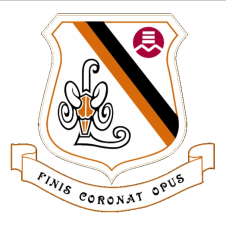 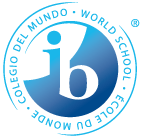 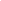 École Secondaire LAURIER MACDONALD High School7355 Viau, Saint-Leonard  H1S 3C2Tel: 514-374-6000  Fax: 514-374-7220______________________________________________________COURSE STANDARDS AND PROCEDURESCOURSE:	 Mathematics 306CLASS RESOURCES: Teacher notes, in-class handouts, Math Help Services, Math 3000 Workbook. 
COURSE DESCRIPTION: Overview of the course’s content and objectives, and how they will be addressed through the course content and curriculum.This course is designed to cover a variation of topics in Math to prepare students for many different paths in life; i.e. Statistics, Science, Commerce, Design, Programming to mention a few. At the completion of Math 306, students can potentially enter the scientific Math stream (Math 426) if they maintain a final grade of at least 75%. 

MYP AIMS ADDRESSED BY THE COURSE: What are the aims/objectives of the course?  How do these relate to the MEES competencies?
FUNDAMENTAL IB CONCEPTS: Identify the MYP fundamental concepts (communication, intercultural awareness and holistic learning) specific to the subject and explain how they will be incorporated.
KEY INSTRUCTIONAL STRATEGIES/APPROACHES TO LEARNING:  Which ATLs will be addressed in the course and how?Critical thinking skills• Analyzing and evaluating issues and ideas• Practice observing carefully in order to recognize problems• Practice visible thinking strategies and techniques• Utilizing skills and knowledge in multiple contexts• Apply skills and knowledge in unfamiliar situations• Transfer current knowledge to learning of new technologiesHow will the content be delivered to the students?• Warm up questions that allow students to reflect on previous classes concepts and learning experiences.• Demonstrate proper mathematical notation within explanation of concepts.• Formative assessments (pop quizzes, quizzes, homework assignments, Math help services assignments)• Group discussions when faced with unfamiliar situations; students discuss appropriate strategies and situations.• Students combine and apply their mathematical knowledge when solving summative Situational Problems.IB MYP LEARNER PROFILE:  Identify which profile attributes will be addressed in the course and how.	Communicators, Inquirers/Thinkers, CaringFORMATIVE & SUMMATIVE ASSESSMENT INCLUDING MYP ASSESSMENT: MYP Course AimsMEES Course Objectives-Knowing and understanding
-Investigating patterns
-Communicating
-Applying mathematics in real-life contextsTERM 1:Topic 1 – Numbers and Pythagorean Theorem •Set of numbers•Measures of the side of a right triangle•Exponential notation•Laws of exponentsTopic 2 – Algebraic Expressions •Polynomial operations•Manipulating algebraic expressions•Expanding: multiplication of algebraic expressions•Factorization: Finding the common factorMYP Course AimsMEES Course Objectives-Knowing and understanding
-Investigating patterns
-Communicating
-Applying mathematics in real-life contextsTerm 2: Topic 3 – Relations and Functions •Relation, inverse and function•Independent and dependent variables•Types of representation•Properties of functions in context•Polynomial function of degree 0 or 1•Rate of change•Solving first-degree equations in one variable•Finding the rule of a polynomial function of degree 1•Modeling a situation using a polynomial function of degree 0 or 1Topic 4 – Equations and Inequalities •Solving inequalitiesMYP Course AimsMEES Course Objectives-Knowing and understanding
-Investigating patterns
-Communicating
-Applying mathematics in real-life contextsTERM 3:Topic 6 – Area of Solids •Right circular cone and sphere•Decomposable solids•Lateral area and total areaTopic 7 – Volume of solids •Area and volume•Choice of unit of measure for volume•Capacity•Volume of a right prism and cylinder•Volume of a right pyramid, cone and ball•Volume of a decomposable solid•Cube rootTopic 8 - Statistics •Sampling methods•Table of condensed data•Table with data grouped into classes•Types of graphs•measures of central tendencyMeasurement Models Patterns Quantity Change Equivalence Representation SimplificationGeneralizationTerm 1: 20% of final grade)Term 1: 20% of final grade)Term 1: 20% of final grade)Competencies targetedEvaluation methodsTimelineCompetency 1: Solves a situational problem(30% of term grade)Competency 2: Uses mathematical reasoning(70% of term grade)May include but not limited to: - Tests - Quizzes - Assignments/Pop-Quizzes - Situational ProblemTerm 1 ends November 3rdCommunication to students and parentsMaterials requiredMaterials required• Google classroom• Progress Report• First Term Report Card• (communication on an as needed basis)• Notebook or lined paper, graph paper, binder for handouts and duo-tang for evaluations • Ruler, pencils, and eraser• Scientific calculator • Internet Access (Outside of the classroom: Home/Library)• Notebook or lined paper, graph paper, binder for handouts and duo-tang for evaluations • Ruler, pencils, and eraser• Scientific calculator • Internet Access (Outside of the classroom: Home/Library)IB MYP CriterionExamples of assessment/feedback both formative and/or summative
Examples of assessment/feedback both formative and/or summative

A: Knowing and understandingB: Investigating patternsC: CommunicatingD: Applying mathematics in real-life contexts
- Tests - Quizzes - Assignments/Pop-Quizzes - Situational Problem
- Tests - Quizzes - Assignments/Pop-Quizzes - Situational ProblemTerm 2: 20% of final grade)Term 2: 20% of final grade)Term 2: 20% of final grade)Competencies targetedEvaluation methodsTimelineCompetency 1: Solves a situational problem(30% of term grade)Competency 2: Uses mathematical reasoning(70% of term grade)May include but not limited to: - Tests - Quizzes - Assignments/Pop-Quizzes - Situational ProblemTerm 2 ends February 3rdCommunication to students and parentsMaterials requiredMaterials required• Google classroom• Term Report Card• (communication on an as needed basis)• Notebook or lined paper, graph paper, binder for handouts and duo-tang for evaluations • Ruler, pencils, and eraser• Scientific calculator • Internet Access (Outside of the classroom: Home/Library)• Notebook or lined paper, graph paper, binder for handouts and duo-tang for evaluations • Ruler, pencils, and eraser• Scientific calculator • Internet Access (Outside of the classroom: Home/Library)IB MYP CriterionExamples of assessment/feedback both formative and/or summative
Examples of assessment/feedback both formative and/or summative

A: Knowing and understandingB: Investigating patternsC: CommunicatingD: Applying mathematics in real-life contexts
- Tests - Quizzes - Assignments/Pop-Quizzes - Situational Problem
- Tests - Quizzes - Assignments/Pop-Quizzes - Situational ProblemTerm3:: 60% of final grade)Term3:: 60% of final grade)Term3:: 60% of final grade)Competencies targetedEvaluation methodsTimelineCompetency 1: Solves a situational problem(30% of term grade)Competency 2: Uses mathematical reasoning(70% of term grade)May include but not limited to: - Tests - Quizzes - Assignments/Pop-Quizzes - Situational ProblemTerm 3 ends June 23Communication to students and parentsMaterials requiredMaterials required• Google classroom• End of Year Report Card• (communication on an as needed basis)• Notebook or lined paper, graph paper, binder for handouts and duo-tang for evaluations • Ruler, pencils, and eraser• Scientific calculator • Internet Access (Outside of the classroom: Home/Library)• Notebook or lined paper, graph paper, binder for handouts and duo-tang for evaluations • Ruler, pencils, and eraser• Scientific calculator • Internet Access (Outside of the classroom: Home/Library)IB MYP CriterionExamples of assessment/feedback both formative and/or summativeExamples of assessment/feedback both formative and/or summative
A: Knowing and understandingB: Investigating patternsC: CommunicatingD: Applying mathematics in real-life contexts
- Tests - Quizzes - Assignments/Pop-Quizzes - Situational Problem
- Tests - Quizzes - Assignments/Pop-Quizzes - Situational ProblemAdditional Information/SpecificationsClick here to enter text.☐	This course does not have a final exam. The final course grade comes entirely from the school course grade.[x]	This course has a final exam administered by the English Montreal School Board. The final course grade is determined by taking 70% of the school course grade and 30% of the school board exam.☐	This course has a final exam administered by the Ministère de l’Éducation et de l’Enseignement Supérieur (MEES). The final course grade is determined by taking 50% of the school course grade and 50% of the MEES exam. Please note that the final course grade is subject to MEEs moderation.